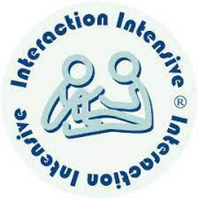 Following observation, plot the stage the child is functioning at on to the Intensive Interaction Tracker 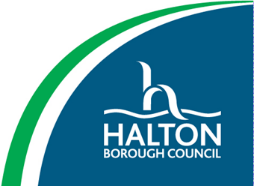 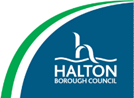 Child’s Name: Date and time of session What was the aim of the session? Sharing personal space, physical contact, eye contact, joint focus, exchanging facial expressions, turn taking What did I do? How did the child respond? What happened? Evidence equates to which stage of intensive interaction? 